The Real Growth in Digital Radio: MobileIncreasingly, digital radio is a mobile medium. People listen to it not on their desktops at home or work but more and more while they’re out and about, much as they might listen to an iPod or a Walkman or portable radio in years past. And that means online radio’s real threat is to iPods and MP3s, not terrestrial radio.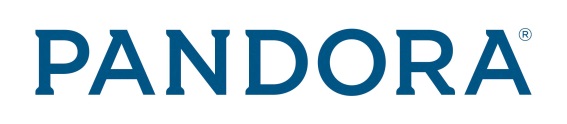 MediaLife 7.28.15http://www.medialifemagazine.com/the-real-growth-in-digital-radio-mobile/